Uniwersytet PedagogicznyIm. Komisji Edukacji NarodowejW Krakowie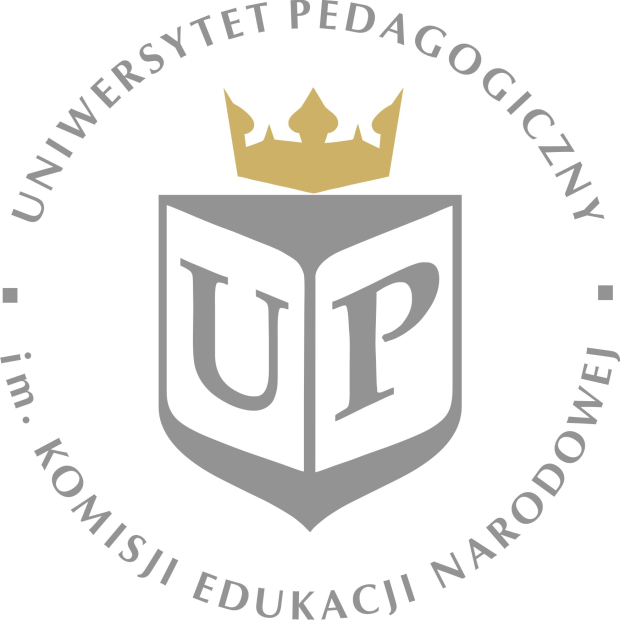 Instytut Pedagogiki Przedszkolnej i WczesnoszkolnejImię i nazwisko studenta: .……………………………………….........................................................................................................................................Kierunek studiów: Pedagogika Przedszkolna i Wczesnoszkolna, studia jednolite magisterskie, stacjonarneRok rozpoczęcia studiów: …………………………………………...Numer albumu: ……………………………………………………..MODUŁ Ia: PRAKTYKA OGÓLNOPEDAGOGICZNARok / semestr studiów: I rok / drugi semestrCzas trwania praktyki: .......................................................ZALICZENIE PRAKTYKI PRZEZ NAUCZYCIELA AKADEMICKIEGO UP:……………………………….              Data,  podpisMODUŁ Ib: PRAKTYKA OGÓLNOPEDAGOGICZNARok / semestr studiów: I rok / drugi semestrCzas trwania praktyki: .......................................................ZALICZENIE PRAKTYKI PRZEZ NAUCZYCIELA AKADEMICKIEGO UP: ……………………………….         Data,  podpisMODUŁ II: PRAKTYKI NIECIĄGŁE BĘDĄCE CZĘŚCIĄ SKŁADOWĄ KURSÓW Z ZAKRESU DYDAKTYK PRZEDMIOTOWYCHRok / semestr studiów: II i III rok /czwarty, piątyW załączniku protokoły z hospitacji.MODUŁ III: PRAKTYKA WYCHOWAWCZO-DYDAKTYCZNA 
NIECIĄGŁA W PRZEDSZKOLURok / semestr studiów: III rok /szóstyCzas trwania praktyki: ......................................................................ZALICZENIE PRAKTYKI PRZEZ NAUCZYCIELA AKADEMICKIEGO UP: ……………………………….         Data,  podpisMODUŁ IV: PRAKTYKA DYDAKTYCZNO- WYCHOWAWCZA 
NIECIĄGŁA W KL. I-III SZKOŁY PODSTAWOWEJRok / semestr studiów: IV rok /siódmyCzas trwania praktyki: .........................................................................ZALICZENIE PRAKTYKI PRZEZ NAUCZYCIELA AKADEMICKIEGO UP: ……………………………….           Data,  podpisMODUŁ V: PROJEKT EEDUKACYJNY W PRZEDSZKOLU 
LUB W KL. I-III SZKOŁY PODSTAWOWEJRok / semestr studiów: IV rok /ósmy semestrCzas trwania praktyki: .........................................................................ZALICZENIE PRAKTYKI PRZEZ NAUCZYCIELA AKADEMICKIEGO UP: ……………………………….           Data,  podpisMODUŁ VIa:  PRAKTYKA  WOLONTARIACKA W PRZEDSZKOLURok / semestr studiów: V rok /dziewiąty semestrCzas trwania praktyki: ....................................................................ZALICZENIE PRAKTYKI PRZEZ NAUCZYCIELA AKADEMICKIEGO UP: ……………………………….           Data,  podpisPlan przebiegu praktyki zawodowej:MODUŁ VIb:  PRAKTYKA  WOLONTARIACKA W KLASACH I-IIIRok / semestr studiów: V rok / dziewiąty semestrCzas trwania praktyki: ....................................................................ZALICZENIE PRAKTYKI PRZEZ NAUCZYCIELA AKADEMICKIEGO UP: ……………………………….           Data,  podpisPlan przebiegu praktyki zawodowej:ZALECANA LITERATURA PEDAGOGICZNABąbel P., Wiśniak M., 12 zasad skutecznej edukacji. Czyli jak uczyć żeby nauczyć. Sopot 2015.Bogdanowicz M., Deliński C. W co się bawić z dziećmi? Piosenki i zabawy wspomagające rozwój dziecka. Gdańsk : 2004. Bogdanowicz M.: Metoda Dobrego Startu. Od piosenki do literki, , Gdańsk 2005.Burowska Z., Wilk A., Karpała B., Kurcz J., La Ti Do, Warszawa 1998. Burowska Z., Wilk A., Noworol B., Karpała B., So Mi La, ćwiczenia muzyczne w klasach I – III, Warszawa 1996. Dziecko i nauczyciel w procesie poznania i działania. Red. K. Kraszewski, B. Nawolska, Kraków 2016.Elbanowska- Ciemuchowska S., Jak zadziwić przedszkolaka. Seria. Medium 1994.Gruszczyk- Kolczyńska E. Nauczycielska diagnoza gotowości szkolnej. Kraków: 2011.Gruszczyk-Kolczyńska E. Jak nauczyć dzieci sztuki konstruowania gier ? Warszawa 1996.Helm J.H., Katz L. Mali badacze. Metoda projektu w edukacji elementarnej. Warszawa 2003.Jąder M., Efektywne i atrakcyjne metody pracy z dziećmi, Kraków 2010.Kellough R. D. Pierwszy rok nauczania. Jak osiągnąć sukces, Warszawa 2011.Kraszewski K., Podstawy edukacji ogólnotechnicznej uczniów w młodszym wieku. Kraków 2001. Muchacka B., Czaja - Chudyba I., Strategia wspierania strukturyzacji wiedzy dziecka w sytu-acjach edukacyjnych. Kraków 2007. Łapot-Dzierwa K, Małoszowski R, Śmigla M, Na ścieżkach wyobraźni, Podręcznik cz. I,II,II, Warszawa, 2014. Łapot-Dzierwa K, Małoszowski R, Śmigla M, Na ścieżkach wyobraźni, Poradnik metodyczny, cz. I,II,II, Warszawa, 2014. Łapot-Dzierwa K, Małoszowski R, Śmigla M, Przedszkole z uśmiechem, teczka plastyczna z obudową metodyczną, Warszawa 2014.Ławrowska R., Rytm, muzyka, taniec w edukacji, Kraków 2005.Nakamura R. M., Zdrowe kierowanie klasą. Motywacja, komunikacja, dyscyplina, Warszawa 2011Pankowska D., Pedagogika dla nauczycieli w praktyce, Kraków 2013Pawlak B. Praca grupowa w edukacji wczesnoszkolnej. Problemy- badania- rozwiązania praktyczne. Kraków, 2009Perry R. Teoria i praktyka : proces stawania się nauczycielem. Warszawa 2000.Podolska B., Muzyka w przedszkolu, Kraków 2008.Wielki podręcznik dla nauczycieli żłobków i przedszkoli, Kielce: 2011ANEKSZALĄCZNIK NR 1Scenariusz zajęć zintegrowanych dla klasy ....Miejsce realizacji - Czas trwania zajęć - Prowadząca - Krąg tematyczny - Blok problemowy –Temat dnia - Cele ogólne - Cele operacyjne - Metody i techniki pracy - Formy organizacji zajęć - Środki dydaktyczne - Literatura merytoryczna i metodyczna - Przebieg zajęć – Uwagi o realizacji - ZAŁĄCZNIK NR 2 SCENARIUSZ ZAJĘĆ, ZABAW, ĆWICZEŃ PORANNYCH W PRZEDSZKOLU (PROTOKÓŁ HOSPITACJI ZAJĘĆ W PRZEDSZKOLU)Data : Grupa wiekowa : Prowadzący : Temat kompleksowy : Temat zajęcia : Cele ogólne : (Podstawa Programowa )Cele szczegółowe : -poznawcze : -kształcące : -wychowawcze : Pomoce dydaktyczne : Załącznik nr 3Materiały wykonane przez studenta w trakcie praktyki: Protokoły hospitacyjne.Scenariusze zajęć i lekcji z wychowankami.Karty PracyMateriał ilustracyjny- prezentowane pomocePrzykłady wykorzystanej literatury dziecięcej. Inne…..DZIENNIK PRAKTYK…………………………………………………………………Imię i nazwisko studenta…………………………………………………………………Imię i nazwisko studentaPotwierdzenie odbycia praktyki (uzupełnia student i nauczyciel akademicki)Potwierdzenie odbycia praktyki (uzupełnia student i nauczyciel akademicki)liczba godzin praktyki według planu studiów15 godzin w przedszkoluAdres i nazwa placówki,w której odbywana była praktykaLiczba i rodzaj zajęć hospitowanych przez studenta (W załączniku protokoły 
z hospitacji)Uwagi studenta:Uwagi opiekuna(pozycja nieobowiązkowa):…………………………………………………………………Imię i nazwisko studenta…………………………………………………………………Imię i nazwisko studentaPotwierdzenie odbycia praktyki (uzupełnia student i nauczyciel akademicki)Potwierdzenie odbycia praktyki (uzupełnia student i nauczyciel akademicki)Liczba godzin praktyki według planu studiów15 godzin w szkoleAdres i nazwa placówki,w której odbywana była praktykaLiczba i rodzaj zajęć hospitowanych przez studenta (W załączniku protokoły 
z hospitacji)Uwagi studenta:Uwagi opiekuna(pozycja nieobowiązkowa):…………………………………………………………………Imię i nazwisko studenta…………………………………………………………………Imię i nazwisko studenta…………………………………………………………………Imię i nazwisko studenta…………………………………………………………………Imię i nazwisko studenta…………………………………………………………………Imię i nazwisko studenta…………………………………………………………………Imię i nazwisko studentaLp. PrzedmiotLiczba godzin praktyki według planu studiówAdres i nazwa placówki, 
w której odbywana była praktykaLiczba godzin hospitowanych przez studentaZaliczenie praktyki przez nauczyciela akademickiego1.Metodyka edukacji polonistycznej122.Metodyka edukacji matematycznej123.Metodyka stymulowania rozwoju dziecka 
w przedszkolu124.Modele i strategie edukacji zintegrowanej11…………………………………………………………………Imię i nazwisko studenta…………………………………………………………………Imię i nazwisko studentaPotwierdzenie odbycia praktyki(uzupełnia student i nauczyciel akademicki)Potwierdzenie odbycia praktyki(uzupełnia student i nauczyciel akademicki)Liczba godzin praktyki według planu studiów45 godzinAdres i nazwa placówki,w której odbywana była praktykaLiczba godzin hospitowanych przez studentaW załączniku protokoły z hospitacji.Formy organizowanej samodzielnie przez studenta aktywności dzieci w przedszkolu:W załączniku scenariusze zabaw i zajęćFormy organizowanej samodzielnie przez studenta aktywności dzieci w przedszkolu:W załączniku scenariusze zabaw i zajęćUwagi nauczyciela 
akademickiego(pozycja nieobowiązkowa):…………………………………………………………………Imię i nazwisko studenta…………………………………………………………………Imię i nazwisko studentaPotwierdzenie odbycia praktyki(uzupełnia student i nauczyciel akademicki)Potwierdzenie odbycia praktyki(uzupełnia student i nauczyciel akademicki)Liczba godzin praktyki według planu studiów40 godzinAdres i nazwa placówki,w której odbywana była praktykaLiczba godzin hospitowanych przez studentaW załączniku protokoły z hospitacjiLiczba godzin prowadzonych przez studentaW załączniku scenariusze zajęć zintegrowanychUwagi studenta:Uwagi nauczyciela
akademickiego(pozycja nieobowiązkowa):…………………………………………………………………Imię i nazwisko studenta…………………………………………………………………Imię i nazwisko studentaPotwierdzenie odbycia praktyki(uzupełnia student i nauczyciel akademicki)Potwierdzenie odbycia praktyki(uzupełnia student i nauczyciel akademicki)Liczba godzin praktyki według planu studiów15 godzinInformacje o przygotowanym przez studenta projekcie (w załączniku scenariusze):Informacje o przygotowanym przez studenta projekcie (w załączniku scenariusze):Uwagi studenta:Uwagi nauczyciela
akademickiego(pozycja nieobowiązkowa):…………………………………………………………………Imię i nazwisko studenta…………………………………………………………………Imię i nazwisko studentaPotwierdzenie rozpoczęcia oraz zakończenia praktyki(wpisuje opiekun praktyki z placówki oświatowej)Potwierdzenie rozpoczęcia oraz zakończenia praktyki(wpisuje opiekun praktyki z placówki oświatowej)Liczba godzin praktyki według planu studiów29 godzinAdres i nazwa placówki,w której odbywana była praktykaData rozpoczęcia:Data zakończenia:Potwierdzenie odbycia praktyki przez studentaPieczęć i podpis dyrektora placówkiOPINIA opiekuna praktyki w placówce(m.in. przygotowanie studenta do zajęć, dyscyplina pracy, umiejętność samodzielnego konstruowania scenariuszy zajęć, relacje z nauczycielami i wychowankami)OPINIA opiekuna praktyki w placówce(m.in. przygotowanie studenta do zajęć, dyscyplina pracy, umiejętność samodzielnego konstruowania scenariuszy zajęć, relacje z nauczycielami i wychowankami)Lp./Dzień praktykiData/
Liczba godzinpobytu 
w placówceOpis wykonywanych działań edukacyjnychoraz uwagi, obserwacje i wnioski praktykanta…………………………………………………………………Imię i nazwisko studenta…………………………………………………………………Imię i nazwisko studentaPotwierdzenie rozpoczęcia oraz zakończenia praktyki(wpisuje opiekun praktyki z placówki oświatowej)Potwierdzenie rozpoczęcia oraz zakończenia praktyki(wpisuje opiekun praktyki z placówki oświatowej)Liczba godzin praktyki według planu studiów29 godzinAdres i nazwa placówki,w której odbywana była praktykaData rozpoczęcia:Data zakończenia:Potwierdzenie odbycia praktyki przez studentaPieczęć i podpis dyrektora placówkiOPINIA opiekuna praktyki w placówce(m.in. przygotowanie studenta do zajęć, dyscyplina pracy, umiejętność samodzielnego konstruowania scenariuszy zajęć, relacje z nauczycielami i wychowankami)OPINIA opiekuna praktyki w placówce(m.in. przygotowanie studenta do zajęć, dyscyplina pracy, umiejętność samodzielnego konstruowania scenariuszy zajęć, relacje z nauczycielami i wychowankami)Lp./Dzień praktykiData/
Liczba godzinpobytu 
w placówceOpis wykonywanych działań edukacyjnychoraz uwagi, obserwacje i wnioski praktykantaEtapy zajęcia (zabawy)Przebieg zajęcia (zabawy)Cele operacyjneUwagi